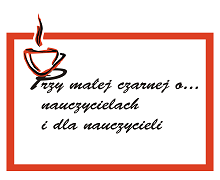 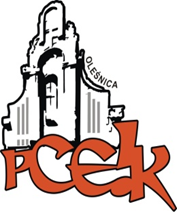 Powiatowe Centrum Edukacji i Kultury w Oleśnicyzapraszanauczycieli edukacji wczesnoszkolneji nauczycieli zainteresowanych prezentowaną tematykąna spotkanie  pt. „Przy małej czarnej o … czerpaniu radości z nauczania i o pasji tworzenia czegoś z niczego”w dniu 02.12.2015 r. o godz. 17.00Uczestnicy spotkania:wymienią się doświadczeniami zawodowymi,poznają  niekonwencjonalne materiały wykorzystywane na zajęciach plastycznych,wykorzystają uzyskaną wiedzę w praktyce i wykonają ciekawe ozdoby świąteczne.Animatorki spotkania:Informacje dotyczące Animatorek oraz idei spotkań nauczycieli  zamieszczone są na stronie PCEiK  w zakładce:„Przy małej czarnej o… nauczycielach i dla nauczycieli”Relacja ze spotkania będzie zamieszczana na stronie internetowej PCEiK w Oleśnicyoraz w publikacji podsumowującej cały cykl (wydanej w lipcu 2016r.).Spotkania z cyklu „Przy małej czarnej o …” są bezpłatne dla nauczycieli ze wszystkich placówek oświatowych      z całego Powiatu Oleśnickiego.Zgłoszenia telefoniczne pod numerem: 71 314 01 72EDYTA GAJEWSKATemat: „Jak zaskoczyć ucznia doborem materiałów na zajęcia plastycznych?”KRYSTYNA  TURSKATemat: „Jak pomóc uczniom się uczyć i czerpać            z tego radość?”